Aufgabe:inhaltsbezogene mathematische Kompetenzeninhaltsbezogene mathematische Kompetenzenallgemeine mathematischeKompetenzenallgemeine mathematischeKompetenzen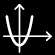 außermathematische Anwendungsaufgaben mithilfe linearer Gleichungssysteme lösen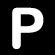 Aufgabentexte inhaltlich erschließenLösungsverfahren auswählen und anwendenAm Fürst-Franz-Weg zwischen Wörlitz und Dessau liegt das Forsthaus „Leiner Berg“ (Lageskizze mit Entfernungen - siehe Bild). 	Bild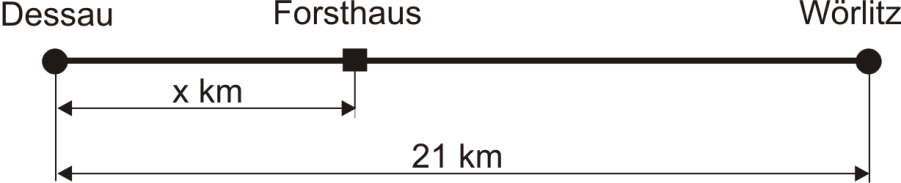 Die Familien Müller und Schulze wollen sich am Forsthaus treffen. Sie fahren dorthin mit dem Fahrrad und haben eine Durchschnittsgeschwindigkeit von   . Familie Müller startet in Dessau und Familie Schulze in Wörlitz. Familie Müller benötigt bis zum Forsthaus drei Viertel der Zeit, die die Familie Schulze benötigt. Am Fürst-Franz-Weg zwischen Wörlitz und Dessau liegt das Forsthaus „Leiner Berg“ (Lageskizze mit Entfernungen - siehe Bild). 	BildDie Familien Müller und Schulze wollen sich am Forsthaus treffen. Sie fahren dorthin mit dem Fahrrad und haben eine Durchschnittsgeschwindigkeit von   . Familie Müller startet in Dessau und Familie Schulze in Wörlitz. Familie Müller benötigt bis zum Forsthaus drei Viertel der Zeit, die die Familie Schulze benötigt. a)Interpretieren Sie den Term  im Sachzusammenhang.Familie Schulze benötigt y Stunden bis zum Forsthaus.Geben Sie die Zeit, die Familie Müller bis zum Forsthaus benötigt, in Abhängigkeit von y an.b)Mithilfe des folgenden Gleichungssystems kann die Entfernung x (in km) und die Zeitdauer y (in h) berechnet werden. Ermitteln Sie die Lösung dieses Gleichungssystems. 